ТЕХНИЧЕСКОЕ ОБСЛУЖИВАНИЕОбратившись к нам, вы можете быть уверены в долговечности и бесперебойной работе, ведь техническое обслуживание электростанции – это не просто замена расходных материалов и запасных частей, оно подразумевает постоянный контроль за работой электрогенератора.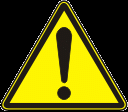 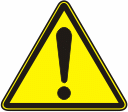 Заливайте охлаждающую жидкость в двигатель после добавления антифриза и доведения плотности до нужного значения.Если залить в двигатель 100% антифриз (концентрат), температура замерзания поднимется и это чревато серьезными поломками двигателя. Мы рекомендуем заливать не более 50% антифриза.С целью предупреждения коррозии в летнее время сделайте 35% раствор антифриза и добавьте 3-5% ингибитора коррозии DCA65L.Заливайте охлаждающую жидкость медленно. Стравите воздух из системы охлаждения, особенно из головки цилиндров и проверьте количество жидкости, дав двигателю поработать некоторое время.СМАЗОЧНОЕ МАСЛОСмазочное масло для промышленного дизельного двигателя должно быть марки CD или СЕ по классификации API, или аналогичное. Смотрите инструкцию изготовителя масла.Вязкость смазочного масла должна быть 10 сСт при температуре 100°С.Общее базисное число должно быть не ниже 50% от свежего масла.Температура воспламенения не должна превышать 180°С.Содержание влаги должно быть не более 1%.Содержание топлива в масле не должно превышать 1%.Образец смазочного масла отбирается из центра масляного поддона.Марка смазочного маслаВ генераторной установке можно использовать приведенные ниже масла (предусмотрен подогрев поддона).Если у вас возникли трудности с использованием рекомендованного смазочного масла или если содержание серной кислоты в топливе больше 0,5%, обращайтесь за рекомендациями к нам.Рекомендуемое смазочное маслоНе давайте двигателю много работать в холостом режиме и не запускайте двигатель слишком часто. От частой смены режима в масло может попасть топливо. Кроме того, понижается температура воспламенения смазочного масла, что может привести к аварии.Если не выполнять вышеприведенные рекомендации, нормальная работа системы не гарантируется и возможны повреждения двигателя.Использование смазочного маслаОбычно, если генератор работает как основной источник питания, нужно менять масло через месяц или через 250 часов работы. Если он используется в качестве аварийного источника питания, меняйте масло дважды в год. Смазочное масло и фильтр следует заменить после первых 50 часов работы генератора. Смотрите руководство по обслуживанию двигателя. Обязательно замените масло в случае ухудшения его качества, иначе двигатель может выйти из строя.Проверяйте уровень смазочного масла щупом и при необходимости доливайте.Проверяйте уровень масла на горизонтальной поверхности, на холодном двигателе. Уровень масла должен быть между отметками МАХ и MIN на щупе.Смазочное масло меняется через определенный промежуток времени, при этом одновременно меняется масляный фильтр.Проверяйте давление и утечку масла и при необходимости доливайте его.Одновременно с заменой масла меняйте элементы масляного фильтра.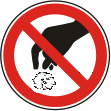 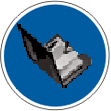 При замене охлаждающей жидкости, антифриза, смазочного масла и топлива следуйте нашим рекомендациям. Утилизация отходов должна выполняться в соответствии с разрешенными нормами.Невыполнение вышеприведенных рекомендаций может привести к поломке двигателя. Использование топливаПериодически сливайте воду, открывая краник под топливным фильтром.Элемент топливного фильтра надо менять через каждые 250 часов работы.АККУМУЛЯТОРНАЯ БАТАРЕЯИспользование аккумуляторной батареиПроверяйте аккумуляторную батарею на повреждения и утечку электролита через трещины. При повреждении замените батарею.Проверяйте состояние аккумуляторной батареи по индикатору зарядки и наличие коррозии на клеммах батареи.Если панель управление показывает недостаточное напряжение постоянного тока, проверьте и подзарядите батарею.Имейте в виду, что замененная батарея это промышленные отходы, которые должны утилизироваться в соответствии с нормами.РЕМЕНЬ ВЕНТИЛЯТОРАИспользование ремня вентилятораИспользуйте ремень вентилятора указанного размера и меняйте его при повреждении и износе.Проверяйте натяжение ремня. Если натяжение недостаточное, отрегулируйте его, переместив генератор переменного тока и натяжной ролик. (Заданное натяжение: 10-15 мм при надавливании пальцем).ВОЗДУШНЫЙ ФИЛЬТРИспользование воздушного фильтраПри повреждении или трещинах фильтр надо немедленно заменить.Регулярно чистите и меняйте элемент воздушного фильтра.Ежедневное обслуживаниеПеред запуском генераторной установки проверьте по списку пункты технического обслуживания. Подробности смотрите в руководстве по техобслуживанию.Резервный генератор должен поработать без нагрузки не менее 5-10 минут в неделю.Обслуживание через каждые 6 месяцев или 250 часовВыполните ежедневное обслуживание.Проверьте все устройства безопасности, имитируя неисправность, чтобы убедиться в их нормальном функционировании.Затяните все соединения на системе выхлопа.Затяните все электрические соединения.Замените масло и фильтры.Проверьте охлаждающую жидкость и антифриз и при необходимости долейте.Удалите воду и грязь из топливного бака и очистите сетчатый фильтр.Подробности смотрите в инструкции на двигательОбслуживание через один год или 250 часовЗамените топливный фильтр.Отрегулируйте форсунки и зазоры впускного и выпускного клапана.Очистите воздушный фильтр, при необходимости замените.Радиатор и систему охлаждения двигателя необходимо каждый год промывать. Замените охлаждающую жидкость смесью этиленгликоля и воды, как рекомендовано в этом руководстве. При использовании только воды надо добавить нехромовый ингибитор коррозии.Обслуживание через каждые 2 года1) Замените охлаждающую жидкость и антифриз.Замените охлаждающую жидкость, антифриз и масло, как рекомендовано в этом руководстве. Имейте в виду, что замененные материалы являются промышленными отходами и должны быть утилизированы в соответствии с правилами.СЕЗОННОЕ ТЕХНИЧЕСКОЕ ОБСЛУЖИВАНИЕСезон высокой влажностиПроверьте работу нагревателя охлаждающей жидкости.Дайте генераторной установке поработать 5-10 минут без нагрузки.Включите систему вентиляции в помещении генератора.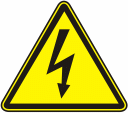 Если генератор был затоплен водой в результате неблагоприятных погодных условий, обратитесь к нам. Чтобы снизить риск травмы, смертельного случая или порчи имущества, эти операции должны выполняться подготовленным персоналом.Зимний сезон или внешняя температура ниже 0°СПроверьте работу нагревателя охлаждающей жидкости.Проверьте состояние охлаждающей жидкости и при необходимости долейте антифриз.Проверьте работу зарядного устройства и состояние аккумуляторной батареи.Проверьте шланги и трубы.Поддерживайте температуру в помещении генераторной выше нуля.Если генераторная установка используется в качестве аварийного оборудования, масло в двигателе необходимо менять не реже двух раз в год (весной и осенью).Для выполнения обслуживания или устранения неисправностей необходимо остановить генератор и дать ему остыть.ГЛАВА 6. ДИАГНОСТИКА И ПРИНИМАЕМЫЕ МЕРЫ ЗАЩИТНАЯ ФУНКЦИЯУровень тревоги подразделяется на серьезные и незначительные неисправности. При незначительной неисправности загорается светодиодный индикатор. В случае серьезной неисправности останавливается генераторная установка или приводится в действие прерыватель. Также загорается светодиодный индикатор.ЗНАЧИТЕЛЬНАЯ НЕИСПРАВНОСТЬНЕЗНАЧИТЕЛЬНАЯ НЕИСПРАВНОСТЬПри незначительной неисправности загорается свето-индикатор, но двигатель не останавливается и прерыватель не срабатывает.В случае тревоги о давлении масла и температуры охлаждающей жидкости на цифровом контроллере одновременно появляется сообщение о значительной и незначительной ошибке.В случае значительной неисправности в соответствии с заданным уровнем генератор остановится или сработает прерыватель цепи.После устранения причины неисправности нажмите кнопку.ДИАГНОСТИКА И ПРИНИМАЕМЫЕ МЕРЫВ случае неисправности цифровой контроллер покажет на экране подробную информацию о ситуации. Для уменьшения риска травмы или порчи имущества техническое обслуживание всегда должно выполняться допущенным и хорошо подготовленным персоналом.Полностью прочтите и уясните настоящее руководство и следуйте рекомендациям по обслуживанию.SAE10W/30Ниже -15°С при запуске генераторной установкиSAE15W/40Между -15°С и 0°С при запуске генераторной установкиSAE30Между 0°С и 30°С при запуске генераторной установкиSAE40Выше 30°С при запуске генераторной установки№ по SAE№ по API15W40CD или вышеЕжедневно / Обслуживание перед запускомЕжедневно / Обслуживание перед запускомЕжедневно / Обслуживание перед запускомЕжедневно / Обслуживание перед запускомЕжедневно / Обслуживание перед запускомПунктыМесто проверкиМесто проверкиРезультатУстранениеГенераторная установкаСнаружиТечь топлива, воды, выхлопных газовЗатянутьГенераторная установкаВнутриПыль и грязь внутри кожухаОчиститьГенераторная установкаВпуск/выпускЗамедление притока и оттока воздухаОчиститьГенераторная установкаОхлаждающий вентиляторСостояние вращения и грязьОчиститьГенераторная установкаГлушительУдаление воды и отложенийГенераторная установкаОборудованиеПроверка затяжки и отсутствия поврежденийЗаменить при необходимостиДвигательРеменьНатяжениеЗаменить при необходимостиДвигательМоторное маслоУровень и состояниеДолить при необходимостиДвигательШлангСостояние соединенияЗатянуть или при необходимости заменитьДвигательЗащитная сеткаПроверка крепления и отсутствия поврежденийДвигательТопливный фильтрУдаление воды и отложенийДвигательВоздушный фильтрПыль и грязьОчиститьГенераторВпуск/выпускЗамедление притока и оттока воздухаОчиститьГенераторВнешняя частьБольшое скопление пыли и грязиОчиститьГенераторКлеммаСоединение вводного проводаЗатянутьГенераторЗащитная сеткаПроверка крепления и отсутствия поврежденийЗатянуть или заменитьГенераторСмазочное маслоТечь рабочего подшипникаЗаменить при необходимостиРадиаторОхлаждающая жидкостьУровень и состояниеДолить при необходимостиРадиаторКрышкаГерметичностьЗатянутьРадиаторВпуск/выпускПомехи воздухозабораОчиститьРадиаторПрочееУдаление отложенийТопливный бакТопливоУровень и состояниеДолить при необходимостиТопливный бакОкружностьГрязь внутри брандмауэраТопливный бакПрочееУдаление воды и отложенийПанель управленияЭлектропитаниеПодача питания от аккумулятораПанель управленияЭлектропитаниеПодача питания от сетиПанель управленияДатчикПоломка датчикаЗаменить при необходимостиПанель управленияСоединениеСостояние и коррозия клеммыЗатянуть или заменитьПанель управленияВнутренняя частьБольшое скопление пыли и грязиОчиститьПуск генератора после выполнения проверкиПуск генератора после выполнения проверкиПуск генератора после выполнения проверкиПуск генератора после выполнения проверкиПуск генератора после выполнения проверкиСистема выпускаСистема выпускаДымШум и вибрацияШум и вибрацияПризнаки ненормальной работыТемператураТемператураОхл. жидкость, выхлопные газы и маслоДавлениеДавлениеДавление смазочного маслаМасло, система охлаждения и система воздухозабораМасло, система охлаждения и система воздухозабораТечь жидкостиПредметыПредметыУборка ненужных предметов вокруг генераторной установкиОчистить при необходимостиПанель управленияПанель управленияИндикация тревогиСмотрите руководствоПанель управленияПанель управленияДисплей датчиковЗаменить при необходимостиФункцияПунктДвигатель остановленПрерыватель сработалСветодиод тревогиСообщение о неисправностиЗамечаниеНизкое давление маслаНезначительно: ниже 1 бараНизкое давление маслаЗначительно: 0.7 бараВысокая температура охлаждающей жидкостиНезначительно: выше 95°СВысокая температура охлаждающей жидкостиЗначительно: выше 103°СНеудачный запускМногократные неудачные попыткиПревышение скоростиВыше 115% номинальной скоростиАварийная остановкаНажать аварийную кнопкуПеренапряжениеΔВыше 110% номинального напряженияМакс, токΔВыше 105% резервной мощностиНизкое напряжениеΔНиже 90% номинального напряженияOCGRΔΔНеисправность - блуждающие токи«» : применимо, «» ; не применимо, «Δ» : опция«» : применимо, «» ; не применимо, «Δ» : опция«» : применимо, «» ; не применимо, «Δ» : опция«» : применимо, «» ; не применимо, «Δ» : опция«» : применимо, «» ; не применимо, «Δ» : опция«» : применимо, «» ; не применимо, «Δ» : опцияФункцияПунктДвигатель остановленПрерыватель сработалСветодиод тревогиСообщение о неисправностиЗамечаниеНеисправен датчик скоростиНеисправен микропроцессорНеисправен дополнительный прерыватель цепиНеисправен дополнительный контакт прерывателяНет зарядкиБатарея не заряжаетсяНизкая температура охлаждающей жидкостиТемпература охлаждающей жидкости ниже 0°СНизкий уровень топлива/перевозбуждениеΔΔМало топлива или произошло перевозбуждениеВысокое напряжение батареиВыше 30Vdc (24Vdc) / 16Vdc (12Vdc)Низкое напряжение батареиНиже 20Vdc (24Vdc) / 9Vdc (12Vdc)ПерегрузкаВыше 105% резервной мощности«» : применимо, «» ; не применимо, «Δ» : опция«» : применимо, «» ; не применимо, «Δ» : опция«» : применимо, «» ; не применимо, «Δ» : опция«» : применимо, «» ; не применимо, «Δ» : опция«» : применимо, «» ; не применимо, «Δ» : опция«» : применимо, «» ; не применимо, «Δ» : опцияСообщение о тревогеПричинаМеры Низкая температура охлаждающей жидкости1. Низкая внешняя температура1. Проверьте внешнюю температуру Низкая температура охлаждающей жидкости2. Температура охлаждающей жидкости ниже заданного значения2. Проверьте линию заземления «-« Низкая температура охлаждающей жидкости3. Дефект или неправильное соединение датчика охлаждающей жидкости.3. Проверьте датчик и подсоединение Низкая температура охлаждающей жидкости4. Дефект нагревателя охлаждающей жидкости.4. Проверьте нагреватель охлаждающей жидкости Низкий уровень топлива1. Низкий уровень топлива1. Залейте топливо Низкий уровень топлива2. Течь топлива2. Проверьте утечку топлива Низкий уровень топлива3. Дефект датчика уровня топлива3. Проверьте датчик уровня топлива Максимальный ток1. Проверьте нагрузку Максимальный ток 1. Возник ток перевозбуждения2. Проверьте автомат, регулятор Максимальный ток3. Проверьте значение на автоматическом регуляторе Высокое напряжение батареи1. Напряжение батареи выше заданного значения1. Проверьте линию заземления «-« Высокое напряжение батареи2. Дефект зарядного устройства2. Проверьте зарядное устройство и генератор Высокое напряжение батареи3. Дефект зарядного генератора3. Проверьте состояние батареи и электролита Низкое напряжение батареи1. Напряжение батареи ниже заданного значения1. Проверьте линию заземления «-» Низкое напряжение батареи2. Дефект зарядного устройства2. Проверьте зарядное устройство и генератор Низкое напряжение батареи3. Дефект зарядного генератора3. Проверьте состояние батареи и электролитаПерегрузка1. Нагрузка выше номинальной мощности1. Проверьте подключенную нагрузкуПерегрузка2. Дефект цепи2. Проверьте цепьПерегрузка3. Дефект цифрового контроллера3. Проверьте цифровой контроллерСообщение о тревогеПричинаМеры Датчик скорости неисправенДатчик скорости: Датчик скорости неисправен Микропроцессор Микропроцессор Датчик скорости неисправен1. Дефект микропроцессора1. Проверьте напряжение микропроцессора и замените его (напряжение микропроцессора мин. IV при запуске двигателя) Датчик скорости неисправен2. Неправильная установка2. Проверьте подключение микропроцессора Датчик скорости неисправен3. Неправильное подключение Датчик скорости неисправен От напряжения От напряжения Датчик скорости неисправен1. Исчезло остаточное намагничивание генератора1. Возбуждение от батареи Датчик скорости неисправен2. Помехи со стороны генератора2. Проверьте наличие помех Дополнительный ввод прерывателя неисправен1. Дефект вспомогательного контакта прерывателя цепи1. Проверьте вспомогательный контакт прерывателя цепи Дополнительный ввод прерывателя неисправен2. Прерыватель цепи не работает2. Проверьте состояние прерывателя цепи Батарея не заряжается1. Дефект зарядного генератора1. Проверьте генератор зарядки Низкое давление масла1. Давление масла ниже заданного1. Проверьте утечку масла Низкое давление масла2. Неправильное подключение или плохая работа датчика давления2. Проверьте количество масла Низкое давление масла3. Дефект датчика температуры давления3. Проверьте подключение и работу датчика давления Высокая температура охлаждающей жидкости1. Температура охлаждающей жидкости выше заданной1. Проверьте уровень масла и охлаждающей жидкости Высокая температура охлаждающей жидкости2. Неправильное подключение или плохая работа датчика температуры2. Проверьте процентное содержание антифриза Высокая температура охлаждающей жидкости3. Дефект датчика температуры охлаждающей жидкости3. Проверьте нагрузку Высокая температура охлаждающей жидкости4. Проверьте подключение и работу датчика температуры Двигатель не запускается1. Двигатель не запускается после заданного количества попыток Двигатель не запускается1) Проверьте топливопровод Двигатель не запускается2) Проверьте пусковой мотор и реле Двигатель не запускается3) Проверьте выключатель давления масла Двигатель не запускается4) Проверьте подачу питания на линии Двигатель не запускается1. Двигатель не запускается после заданного количества попыток5) Проверьте микропроцессор Двигатель не запускается2. Двигатель запускается, но не выходит на номинальную мощность/частоту6) Проверьте блок управления скоростью Двигатель не запускается2. Двигатель запускается, но не выходит на номинальную мощность/частоту Двигатель не запускается1) Проверьте топливопровод Двигатель не запускается2) Проверьте микропроцессор Двигатель не запускается3) Проверьте блок управления скоростью Двигатель не запускается4) Проверьте настройки номинального напряжения/частоты Двигатель не запускается5) Отрегулируйте напряжение/частоту Превышение скорости1. Проверьте микропроцессор Превышение скорости 1. Скорость двигателя выше заданной2. Проверьте заданное значение на блоке управления скоростью Превышение скорости3. Проверьте заданное значение на цифровом контроллере Аварийная остановка1. Нажата аварийная кнопка1. Отпустите аварийную кнопку Аварийная остановка2. Дефект аварийной кнопки2. Замените аварийную кнопкуСообщение о тревогеПричинаМеры Превышение напряжения1. Проверьте напряжение генератора без нагрузки Превышение напряжения2. Проверьте авторегулятор и выпрямитель генератора Превышение напряжения 1. Напряжение генератора выше заданного3. Проверьте нагрузку Превышение напряжения4. Проверьте значение номинального и повышенного напряжения на цифровом контроллере Низкое напряжение1. Проверьте номинальную скорость Низкое напряжение2. Проверьте напряжение генератора без нагрузки Низкое напряжение3. Проверьте авторегулятор и выпрямитель генератора Низкое напряжение 1. Напряжение генератора ниже заданного4. Проверьте нагрузку Низкое напряжение5. Проверьте значение номинального и повышенного напряжения на цифровом контроллере Низкое напряжение6. Проверьте плавкий предохранитель Максимальный ток1. Проверьте нагрузку Максимальный ток 1. Ток генератора выше заданного2. Проверьте цепь Максимальный ток3. Проверьте заданное значение номинального и максимального тока на цифровом контроллере Реле заземления максимального тока1. Приведено в действие реле заземления максимального тока1. Проверьте нагрузочный провод Реле заземления максимального тока1. Приведено в действие реле заземления максимального тока2. Проверьте состояние цепи и заданное значение реле заземления максимального тока 